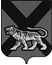 ТЕРРИТОРИАЛЬНАЯ ИЗБИРАТЕЛЬНАЯ КОМИССИЯ ГОРОДА  ДАЛЬНЕГОРСКАР Е Ш Е Н И Е05 сентября 2016 г.                              г. Дальнегорск                             № 84/22О распределении открепительных удостоверенийдля голосования на выборах депутатовГосударственной Думы Федерального СобранияРоссийской Федерации седьмого созываРуководствуясь положениями части 4 статьи 80 Федерального закона «О выборах депутатов Государственной Думы Федерального Собрания Российской Федерации», пункта 2.1 раздела II Порядка передачи открепительных удостоверений избирательным комиссиям, комиссиям референдума и учета открепительных удостоверений, утвержденного постановлением Центральной избирательной комиссии Российской Федерации от 16 марта 2016 года № 328/1863-6, территориальная избирательная комиссия города Дальнегорска,  на которую решением Избирательной комиссии Приморского края от 8 июня 2016 года № 2407/323 «О возложении полномочий окружных избирательных комиссий по выборам депутатов Законодательного Собрания Приморского края на территориальные избирательные комиссии» возложены полномочия окружной избирательной комиссии одномандатного избирательного округа № 17 по выборам депутатов Законодательного Собрания Приморского краяРЕШИЛА:1.  Распределить в участковые избирательные комиссии избирательных участков № 1001 – № 1022 открепительные удостоверения для голосования на выборах депутатов Государственной Думы Федерального Собрания Российской Федерации седьмого созыва в количестве 625 (шестьсот двадцать пять) штук (приложение).2. Распределить в резерв территориальной избирательной комиссии города Дальнегорска 525 (пятьсот двадцать пять) открепительных удостоверений для голосования на выборахдепутатовГосударственной Думы Федерального Собрания Российской Федерации седьмого созыва за номерами с  № 0393851 по № 0394375.	3. Разместить настоящее решение  на сайте Дальнегорского городского округа в разделе «Территориальная избирательная комиссия» в информационно-телекоммуникационной сети «Интернет» и на информационном стенде.Председатель комиссии			                                     С. Н. ЗарецкаяСекретарь комиссии                                                                   О. Д. Деремешко                                                       Приложениек решению территориальнойизбирательнойкомиссии города Дальнегорскаот 05 сентября 2016 года № 84/22Распределение в участковые избирательные комиссии избирательных участков № 1001 – № 1022 открепительных удостоверений для голосования на выборах депутатов Государственной Думы Федерального Собрания Российской Федерации седьмого созыва№УИККоличество открепительных удостоверений, передаваемых в участковую избирательную комиссию по выборам депутатов Государственной Думы Федерального Собрания Российской Федерации седьмого созываНомера открепительных удостоверений, передаваемых в участковые избирательные комиссии по выборам депутатов Государственной Думы Федерального Собрания Российской Федерации седьмого созыва100150с № 0394376 по № 0394425100225с № 0394426 по № 0394450100325с № 0394451 по № 0394475100425с № 0394476 по № 0394500100525с № 0394501 по № 0394525100625с № 0394526 по № 03944550100725с № 0394551 по № 0394575100825с № 0394576 по № 0394600100925с № 0394601 по № 0394625101025с № 0394626 по № 0394650101125с № 0394651 по № 0394675101225с № 0394676 по № 0394700101325с № 0394701 по № 0394725101425с № 0394726 по № 0394750101525с № 0394751 по № 03944775101625с № 0394776 по № 0394800101725с № 0394801 по № 0394825101825с № 03943826 по № 0394850101925с № 0394851 по № 0394875102025с № 0394876 по № 03944900102150с № 0394901 по № 0394950102250с № 0394951 по № 0395000